АДМИНИСТРАЦИЯ МУНИЦИПАЛЬНОГО ОБРАЗОВАНИЯ«ВЕЛИЖСКИЙ РАЙОН»ПОСТАНОВЛЕНИЕ    от 06.11.2019 № 501             г. ВелижВ связи с уточнением реестра мест (площадок) накопления твердых коммунальных отходов, в соответствии с пунктом 4 статьи 13.4 Федерального закона от 24.06.1998 № 89-ФЗ «Об отходах производства и потребления», постановления Правительства Российской Федерации от 31.08.2018 №1039 «Об утверждении Правил обустройства мест (площадок) накопления твердых коммунальных отходов и ведения их реестра», Администрация муниципального образования «Велижский район».        ПОСТАНОВЛЯЕТ:          1. Внести изменения в реестр мест (площадок) накопления твердых коммунальных отходов на территории муниципального образования «Велижский район», утвержденный постановлением Администрации муниципального образования «Велижский район» от 06.12.2018 №574 «Об утверждении Реестра мест (площадок) накопления твердых коммунальных отходов на территории муниципального образования «Велижский район» (в ред. постановлений от 25.01.2019 №28, от 14.03.2019 №109, от 04.04.2019 №171, от 03.06.2019 №283, от 10.06.2019 №300) (далее постановления):   1.1.  В Приложении №1: строки 31-32 изложить в следующей редакции: «»;1.2.  Добавить строку 76 следующего содержания: «».  	  2.  В Приложении №3:	  2.1.  Схему 15 изложить в новой редакции, согласно приложению, к настоящему постановлению;	  2.2.  Дополнить схемами 22, 23.  	  3. Настоящее постановление вступает в силу после подписания и подлежит обнародованию на официальном сайте муниципального образования «Велижский район» http://velizh.admin-smolensk.ru в информационно-телекоммуникационной сети «Интернет».Глава муниципального образования «Велижский район»                                                                                   В. В. Самулеев31пл.Судоверфи,д.155.617027, 31.193495Муниципальнаяоткрытая площадка, грунтовое покрытие1,510,75Администрация МО "Велижский район"1026700644981216290,Смоленская область, г.Велиж, пл. Дзержинского д.7частный сектор216290,Смоленская область, г.Велиж,пл. Судоверфи, д.155.617027, 31.19349532ул. Энгельса, д. 3А55.594926, 31.197256Муниципальнаяоткрытая площадка, грунтовое покрытие13,596,75Администрация МО "Велижский район"1026700644981216290,Смоленская область, г.Велиж, пл. Дзержинского д.7МКД, Непосредственное управление Энгельса д.1 А и Энгельса 1 Г216290,Смоленская область, г.Велиж, ул. Энгельса д.3 А55.594926, 31.19725676ул. Кропоткина, д.5655.608436,31.200796МУП "Коммунресурс"4,532,25МУП "Коммунресурс"1086713001000216290,Смоленская область, г.Велиж, ул. Яна Томпа, д. 21Котельная СШ №1ул. Кропоткина, д.5655.608436,31.200796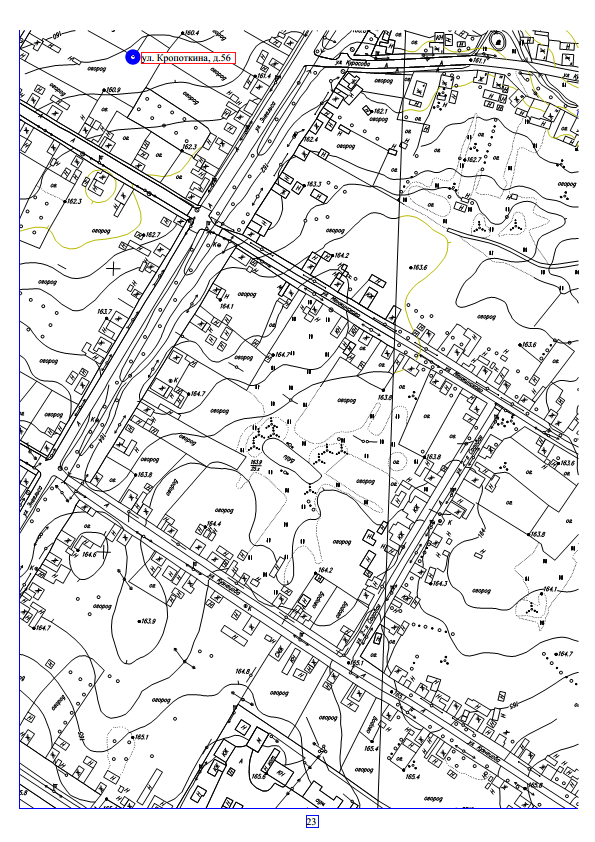 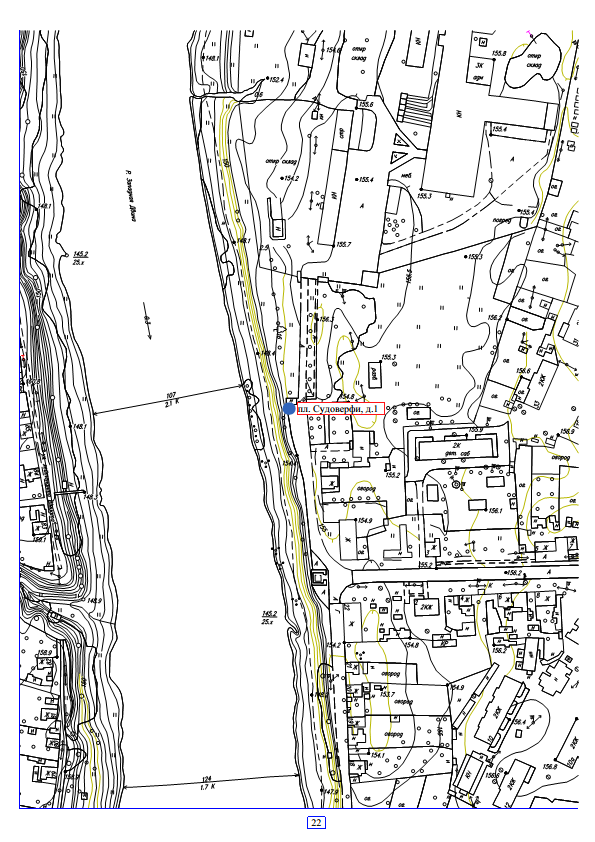 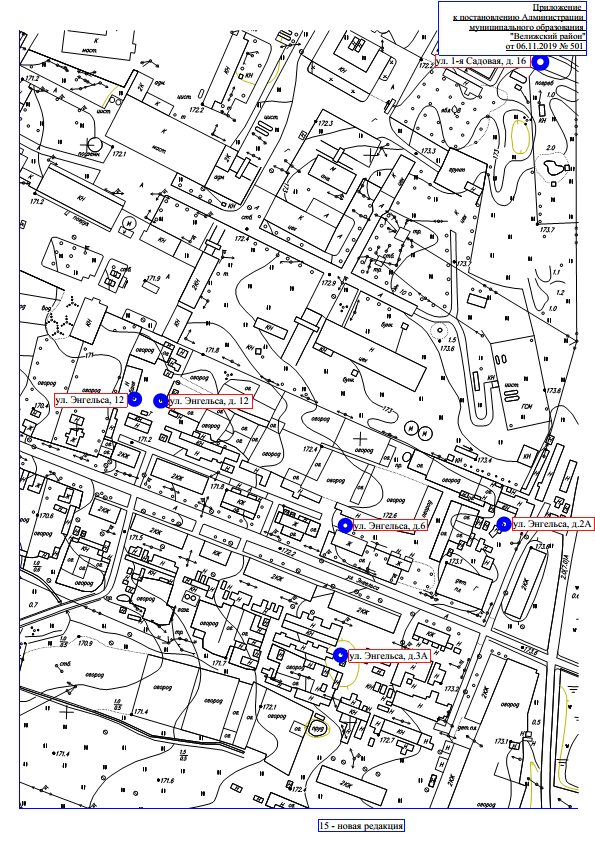 